Attach Resume if You Have One (Not Required)______ Please check if the above information is parent information.How did you hear about this audition:   ___ Facebook  ___Twitter  ___Instagram  ___ Friend___ Google Search  ___ Website Posting (which one:)  ___________________________________  ___ Other (explain:) _______________________________________________________________Scheduling Conflicts (Please Review the Audition Announcement and Preliminary Production Calendar and Let us Know About Scheduling Conflicts)We will be scheduling two group rehearsals early on in September You will then sign up for a one-on-one meeting with the director, to discuss song selection and patter, and sign up for individual rehearsals with the accompanist. There will be evening group rehearsals (to be announced) starting November 14, and two final evening rehearsals the week of the show, November 29-30.Please list any conflicts you may have between Sept. 30 thru Dec. 1. Participation requires that there are no conflicts on November 14, 29 or 30 through opening weekend, or with performances.  (All actors are required to be at strike after the final performance.)Please Give Us a Sense of Your Singing and Theater Background.  If You Have A Voice or Theater Resume, You May Attach It in Lieu of Completing This Section. STAGE ACTING EXPERIENCE:High School	___Y ____N - Approx. Number of Productions _______College        	___Y ____N - Approx. Number of Productions _______Community 	___Y ____N - Approx. Number of Productions _______Pro (Paid)  	___Y ____N - Approx. Number of Productions _______Would you be interested in getting involved in the production if you are not cast?_______Yes		_______ No		_______ Don’t KnowPLEASE PROVIDE A BRIEF SUMMARY OF YOUR VOCAL AND THEATER WORK (IF ANY) OVER THE PAST TWO-THREE YEARS:Permission for the use of images:  I understand that all images (still or moving) taken as part of this production may be used for promotional purposes and are the property of Providence Players of Fairfax.  Photos and video will be used for promotional purposes including online and offline communications including, but not limited to, print, email, social media, and web sites (including third-party sites).  If I am (or my child is) cast in this production, I understand that, as a condition of participation, I provide permission to Providence Players of Fairfax for their use.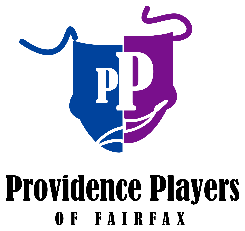  PlayersAudition Information & Form “Cabaret Takes a Holiday”Actor’s NameParent’s Name(if applicable)Mailing AddressPreferredSecondary (if so)PhoneEmail(please print legibly)